ラベンダーのビーズの通し方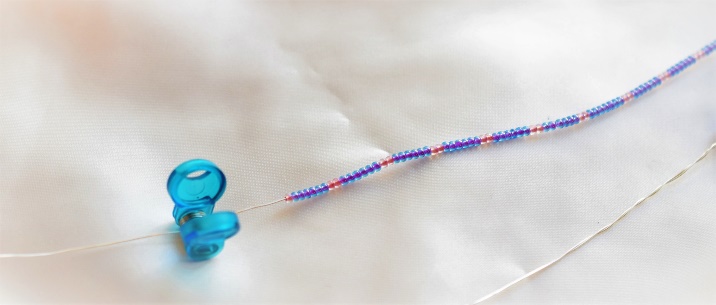 最初に薄いビーズ１粒を入れて次に濃いビーズを６粒、次に薄いビーズを２粒入れます。次に濃いビーズ6粒　薄いビーズ2粒をワンセットにして18回から20回くらい繰り返して入れて行きます。最後に薄い1ビーズを入れたらラベンダーのお花一輪のビーズがワイヤーにセットされました。＊ラベンダーの基本の配列は8ビーズで薄い色1濃い色６薄い色１の合計８ビーズで作って行きますが、お好みによって濃い色を多めにして、8ビーズの中にお好きな順番で入れてくださっても美しいです＊通し終わったら、先端のワイヤー(始まりワイヤー)は約１５ｃｍ残してループを作って行きます。ループを作る始まりワイヤー(先端)を約15センチ残してループを始めます。ループは薄いビーズ１粒　濃いビーズ６粒薄いビーズ１粒の合計8粒(8ビーズ)で1つのループを作ります。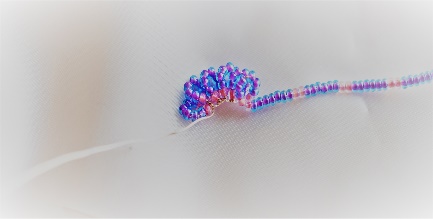 ループとループの間は約２㎜空けて作ってください。　　　♡ループが出来た状態です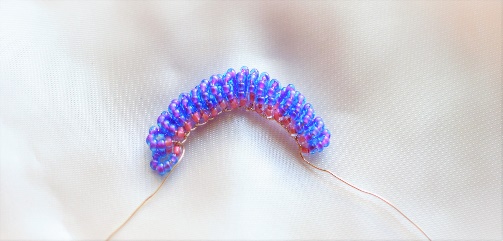 ループを巻き下がる先端のワイヤーを軸にして巻き下がって行きます。一番先のループを頂点にして、その下、２つのループを少しずつずらしながら軸ワイヤーに巻きつけ、更にその下にもループとループの間を巻いて行く様にして行きます。(＊＊＊＊＊ラベンダーの軸ワイヤーとは＊＊＊＊どちらか長い方のワイヤーを軸にします)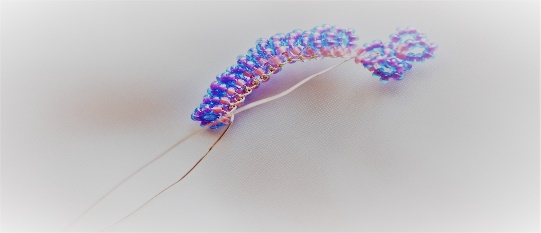 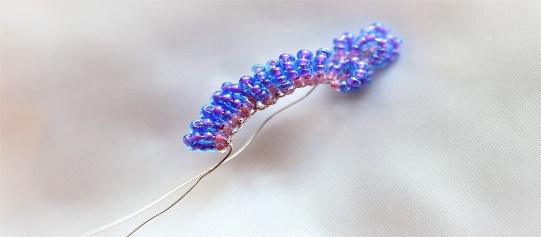 ラベンダーを巻き終えたら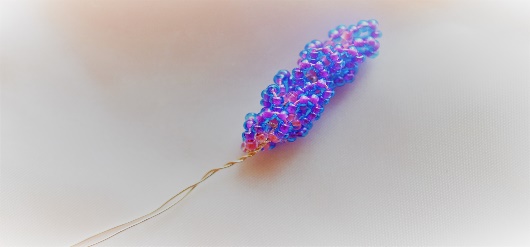 しっかりと根元を捻り、その下も少し斜めに捻ってください。その後、フローラテープで下まで巻いてください。葉を付けます。(フローラテープ使用)1つのお花に対して小の葉　　　3cmのループを2つ大の葉　　　4cmのループを２つお花の約4cm下に小の葉を対生に付けて下さい。大の葉は、その下約1cmに対生に付けて下さい。＊対生(左右同じ位置で葉が向かい合っている感じ)仕立て大の葉の根元に合わせて、ワイヤーリングした造花を、1つずつフローラテープで取り付けて下さい。その後、2種類のリボンも付けて行きます。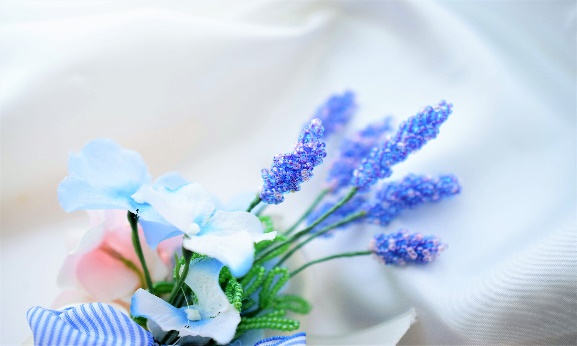 